 JOC école de vie 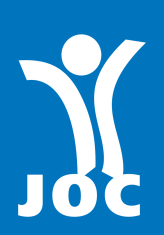 Tu as déjà rencontré des anciens jocistes ? Beaucoup disent :« La JOC ça a été pour moi une véritable école de Vie »« Je ne serais pas devenu ce que je suis aujourd’hui sans la JOC »« La JOC m’a aidé à être acteur de ma vie et à faire mes propres choix »« La JOC m’a construit dans mes convictions pour toute ma vie » Enracinement Qu’est-ce que je veux pour mon avenir ? Pour ma vie de jeune militant ouvrier chrétien ? Quel monde nouveau je veux construire ? La JOC et moi  Dimension personnelle Dimension collective Dimension ouvrière Dimension chrétienneMe découvrir Découvrir l’autre Exprimer nos difficultés et nos espoirs de jeunes
de milieu ouvrierExprimer ce en quoi je crois  Qui suis-je ?(Prénom, âge, situation) Qu’est-ce que je sais de mes copains d’équipe ? Comment je me vois dans5 ans ? Qu’est-ce que je sais deJésus ? Qui sont mes copains ?Que vivent-ils ? Lors des échanges avec d’autres jocistes, quelles paroles m’ont marqué ? Comment je me sens reconnu ou pas reconnu dans mes différents lieux de vie ? Quelles difficultés je vis aujourd’hui ? Est-ce que je crois en Dieu ? Pourquoi ? Comment je définirais ma foi ? Ma famille : qui sont-ils, que font-ils ? Qu’est-ce que j’ai pensé des premiers temps que j’ai vécus en JOC ? Qu’est-ce que j’ai le moins aimé ? Pourquoi ? Quels sont mes rêves pour mes copains ? Quels sont mes doutes ? Mes passions : qu’est-ce que j’aime faire et pourquoi ? Qu’est-ce que je pense de la société ? Qu’est-ce qui serait à changer ? Quelles sont les valeurs dans lesquelles je crois ? Qu’est-ce que je sais faire ? Comment mon regard a évolué sur les autres membres de l’équipe ? Comment je m’informe sur ce qui se passe dans la société ? Qu’est-ce que je pense de l’Eglise ? Bilan de l’accueil personnel.
Je relis ce que j’ai écrit sur cette dimension et je note ce qui a évolué : Bilan de l’accueil collectif.
Je relis ce que j’ai écrit sur cette dimension et je note ce qui a évolué : Bilan de l’accueil ouvrier.
Je relis ce que j’ai écrit sur cette dimension et je note ce qui a évolué : Bilan de l’accueil chrétien.
Je relis ce que j’ai écrit sur cette dimension et je note ce qui a évolué : Dimension personnelle Dimension collective Dimension ouvrière Dimension chrétienneGrandir Grandir dans le mouvement avec d’autres Prendre conscience et nous unirDécouvrir Dieu présent dans ma vie et dans celle des autres  Comment est-ce que je parle de ma vie en RDV ? Dans d’autres temps en JOC ? Est-ce que j’ai déjà vécu des expériences d’aller vers avec la JOC pour remplir des enquêtes ? Qu’est-ce qui me révolte, m’indigne dans la société aujourd’hui ? Comment la RDV me permet de découvrir des choses sur la foi ? De quoi je me découvre capable ? Quelles expériences d’action ai-je déjà vécues avec mon équipe ? Qu’est-ce que j’en ai pensé ? Qu’est-ce que ça m’a permis ? Quelles sont les causes de ces difficultés vécues ? Comment je vois Dieu dans ma vie (copains, famille, études, travail …) Qu’est-ce que je découvre comme « savoir-faire » (créer une invitation), comme « savoir-être » (être à l’écoute) ? Quels copains pourrais-je inviter à la JOC ? Qu’est-ce que ça leur permettrait ? Qu’est-ce que je sais du capitalisme ? Comment je comprends le partage des richesses ? Comment la JOC m’aide à y voir plus clair ? Dans les temps JOC que j’ai vécus, où est-ce que je vois des traces d’un mouvement chrétien ? Est-ce que j’ai adhéré à la JOC ? Pourquoi ? Comment je m’implique dans la vie du mouvement au niveau fédéral ? Est-ce que j’ai participé à des actions collectives revendicatrices ? (manifs, pétitions, actions, votes …) ? Pourquoi ai-je fait ce choix ? Qu’est-ce que je connais des sacrements ? Bilan de l’expérience personnelle.
Je relis ce que j’ai écrit sur cette dimension et je note ce qui a évolué : Bilan de l’expérience collective.
Je relis ce que j’ai écrit sur cette dimension et je note ce qui a évolué : Bilan de l’expérience ouvrière.
Je relis ce que j’ai écrit sur cette dimension et je note ce qui a évolué : Bilan de l’expérience chrétienne.
Je relis ce que j’ai écrit sur cette dimension et je note ce qui a évolué : Dimension personnelle Dimension collective Dimension ouvrière Dimension chrétienneRelire et agir Grandir par et pour les autresM’affirmer jeune de milieu ouvrier auprès d’autresM’affirmer jeune chrétien auprès d’autres Comment j’ai grandi depuis que je suis entré à la JOC ? Dans ma vie, qu’est-ce qui a évolué ? Quelles positions ai-je eu en débat à la JOC ? Comment ai-je affirmé ce que je pensais ? Qu’est-ce que je pense de la place des travailleurs dans la société ? Qui dans mon entourage connaît ma foi ? Est-ce que je suis autonome dans ma vie ? Qu’est-ce qui m’aiderait à l’être ? Qu’est-ce qui me freine ? Est-ce que j’ai déjà parlé au nom de mes copains à des partenaires ? Comment ai-je présenté leurs situations de vie ? Est-ce que j’ai déjà mené des actions de transformation sociale avec mon équipe ? Qu’est-ce qui est difficile dans l’affirmation de ma foi à mes amis ? Quels sont les derniers choix importants que j’ai faits dans ma vie ? Pourquoi ai-je fait ces choix ? Comment mon vécu en JOC m’a aidé à faire ces choix ? Comment je définirais le projet de la JOC ? Suis-je à l’aise pour le proposer à d’autres ? Est-ce que je me sens appartenir aux différents mouvements ouvriers qui ont gagné des acquis sociaux ? Quels espoirs j’ai pour le progrès social à venir ? De quelle société j’ai envie ? Quels sacrements je suis prêt à faire pour cheminer à la suite du Christ ? Est-ce que je cotise ? Pourquoi ? Quel regard j’ai sur mes copains ? Comment je peux aider chacun à grandir ? Quel projet j’ai pour eux ? Est-ce que je suis engagé dans un parti politique ou un syndicat ? Pourquoi ? Si ma foi est une chance pour moi, pourquoi ne le serait-elle pas pour mes copains ? Comment je la propose ? Bilan de l’affirmation personnelle.
Je relis ce que j’ai écrit sur cette dimension et je note ce qui a évolué : Bilan de l’affirmation collective.
Je relis ce que j’ai écrit sur cette dimension et je note ce qui a évolué : Bilan de l’affirmation ouvrière.
Je relis ce que j’ai écrit sur cette dimension et je note ce qui a évolué : Bilan de l’affirmation chrétienne.
Je relis ce que j’ai écrit sur cette dimension et je note ce qui a évolué : Dimension personnelle Dimension collective Dimension ouvrière Dimension chrétienneBilan général Bilan général Bilan général Bilan général  Je relis l’ensemble de cette dimension. Comment ai-je évolué ? A quoi ça m’appelle pour ma vie et mes engagements ? Je relis l’ensemble de cette dimension. Comment ai-je évolué ? A quoi ça m’appelle pour ma vie et mes engagements ? Je relis l’ensemble de cette dimension. Comment ai-je évolué ? A quoi ça m’appelle pour ma vie et mes engagements ? Je relis l’ensemble de cette dimension. Comment ai-je évolué ? A quoi ça m’appelle pour ma vie et mes engagements ?